I. ОБЩИЕ ПОЛОЖЕНИЯ Положение о постоянно действующем научно - методическом семинаре (НМС) МБОУ СОШ № 19 г. Коврова, в дальнейшем  «Положение» является локальным нормативным актом, регламентирующим деятельность Школы.  Положение принимается педсоветом Школы на неопределенный срок  и утверждается директором.   Изменения и дополнения к Положению принимаются в составе новой редакции Положения педсоветом и утверждается директором. После принятия новой редакции Положения предыдущая редакция утрачивает силу.1.4. Школьный постоянно действующий НМС является   структурным  подразделением в методической  службе МБОУ СОШ № 19 г. Коврова, который создается и ликвидируется по решению школьного научно-методического совета.Научно – методический Совет действует на основании Федерального закона от 29.12.2012 № 273-ФЗ «Об образовании в Российской Федерации», других нормативных правовых актов об образовании, Устава МБОУ СОШ № 19 г. Коврова, настоящего Положения.II. ЦЕЛЬ И СОДЕРЖАНИЕ ДЕЯТЕЛЬНОСТИ НМС:2.1.Цель создания  постоянно действующего НМС – обеспечение непрерывности   профессионального образования членов педагогического коллектива, повышение теоретико-методологического уровня педагогов по определенной проблеме или тематике. 2.2.Содержание деятельности НМС:Ознакомление педагогов с нормативно-правовыми и методическими документами, соответствующими   тематике данного постоянно действующего семинара.Изучение теоретических материалов, раскрывающих тему, изучаемую на семинаре.Повышение профессиональной квалификации педагогов по изучаемой проблеме.Содействие  развитию творческих способностей  и инициативы педагогов.СОСТАВ И РУКОВОДСТВО3.1. Постоянно действующий семинар в своей деятельности  подотчетен  Научно-методическому совету  Школы, который утверждает план работы семинара и заслушивает отчет о его работе.3.2.Участниками постоянно действующего НМС являются все учителя Школы, независимо от стажа, опыта, квалификации.3.3.Общее руководство работой постоянно действующего НМС осуществляет заместитель директора школы по научно – методической работе.3.4.Для участия в семинаре могут быть приглашены специалисты управления образования, Владимирского института развития образования (ВИРО), учреждений высшего профессионального образования, научно-методических центров и др.ОРГАНИЗАЦИЯ РАБОТЫ НМС4.1. Заседания семинара  проводятся не менее  4 раз в год.4.2.Подготовка заседаний семинара и организация другой текущей работы осуществляется руководителем семинара.4.3.На заседаниях семинара заслушиваются обзорные лекции приглашенных специалистов,  доклады и краткие сообщения участников семинара по отдельным темам.V. ДОКУМЕНТАЦИЯ НМС:семинара (тезисы доклада, аннотации или другие документы) 5.1. Руководитель постоянно действующего НМС ведет следующую документацию:план работы семинара на текущий учебный год;протоколы заседаний семинара;приложения к протоколам заседаний семинара;аналитический материал по результатам работы НМС. Разработчик: Климович А.В.ЛОКАЛЬНЫЙ АКТ № ____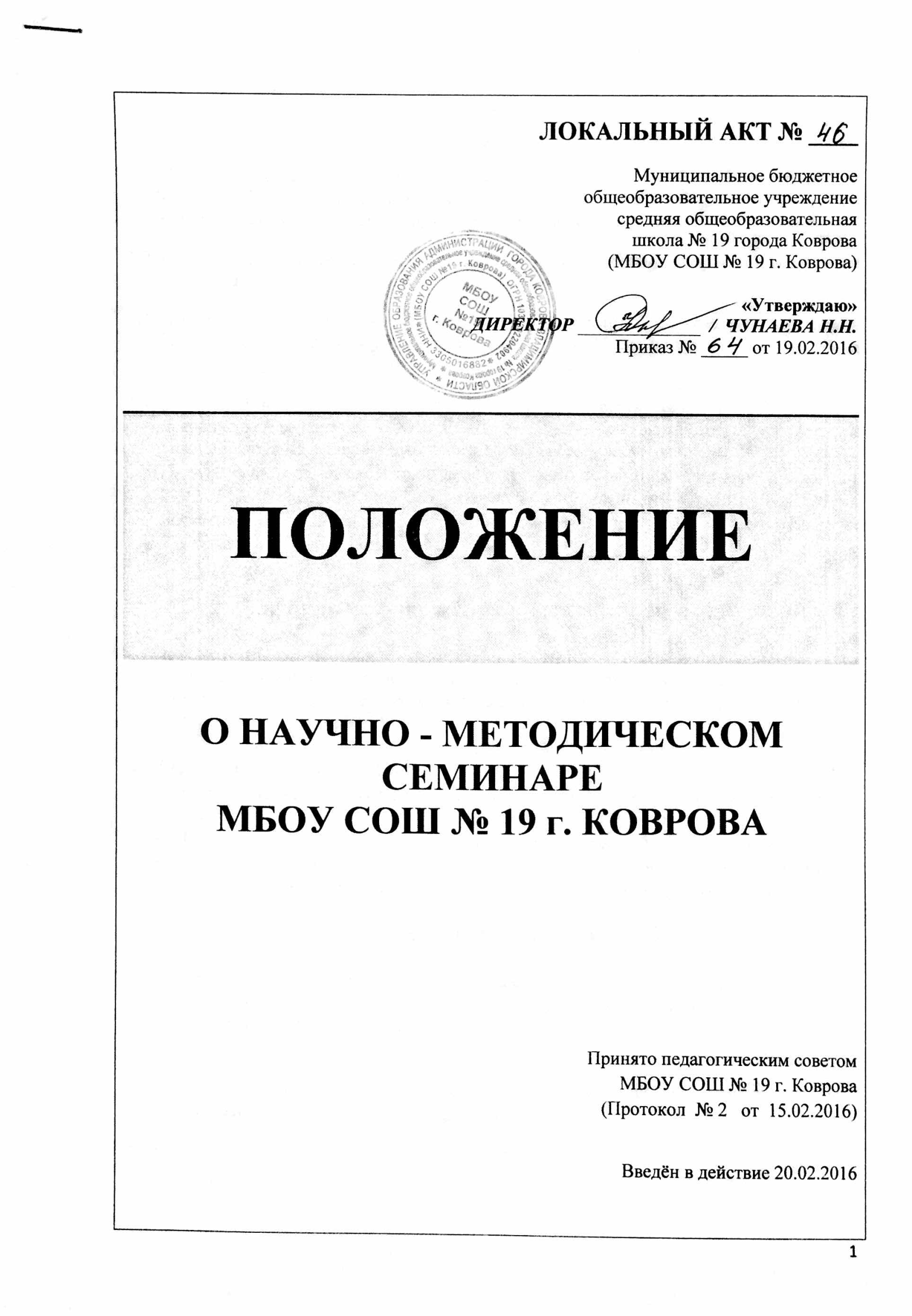 Муниципальное бюджетноеобщеобразовательное учреждениесредняя общеобразовательная школа № 19 города Коврова(МБОУ СОШ № 19 г. Коврова) «Утверждаю»ДИРЕКТОР _____________  /  ЧУНАЕВА Н.Н.Приказ № _____ от 19.02.2016 ПОЛОЖЕНИЕО НАУЧНО - МЕТОДИЧЕСКОМ СЕМИНАРЕМБОУ СОШ № 19 г. КОВРОВАПринято педагогическим советом МБОУ СОШ № 19 г. Коврова(Протокол  № 2   от  15.02.2016)Введён в действие 20.02.2016